	         Sous l’Egide du B’nai B’rith France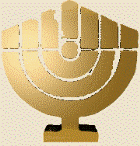 LA COMMISSION POLITIQUE  DE  LA LOGE BIALIK VOUS INVITE LE 30 NOVEMBRE A UN COLLOQUE :«  NOS VALEURS REPUBLICAINES : COMMENT LES PARTAGER ? »Le Colloque se  déroulera à la mairie du 3ème  -2 rue Eugène Spuller, Paris 75003 Le 30 novembre à 19h 45 Le colloque sera ouvert par M. Pierre Aidenbaum, maire du 3ème arrondissement Le B’nai b’rith ? C’est une organisation juive internationale accréditée comme ONG et présente à l’Unesco et au Conseil de l’Europe à Strasbourg.Elle a été créée en 1843 aux Etats Unis, son siège est à Washington, son objectif est : Bienfaisance, Amour fraternel, Harmonie, et encourager le dialogue intercommunautaire.Pourquoi ce colloque ? Parce que la  démocratie laïque à la française représente une véritable émancipation pour l’homme, c’est un consensus et non une confrontation.Parce que le fonctionnement de la  démocratie c’est accepter les conceptions de l’autre  et non pas imposer par une violence intolérable et totalitariste,  la  destruction d’un mode de vie à la française.Parce que accepter l’autre ce n’est pas l’approuver mais le respecter.Comment  agir?Par le respect de la  la validation du pacte républicain pour Tous,Par l’Eduction scolaire, familiale, et aussi  par une utilisation maîtrisée de tout outil du réseau de communications du numérique, puissant, attractif et si illusoire qui peut être  éducatif mais aussi corruptif !Par l’égalité de traitement, qui implique une égalité de comportement.Ces quelques pistes seront développées par nos 3 intervenants de très grande qualité :	Ghaleb  BENCHEIKH , 	Président de la Conférence Mondiale des religions pour la paix, islamologue, défenseur de la laïcité. 	Frère Louis Marie COUDRAY,  	Directeur du Service des relations avec le judaïsme de la Conférence des Evêques de France,
	Marek HALTER :            	Ecrivain humaniste, qui a toujours appelé à l'apaisement et à la réconciliation dans une France toujours très 	exposée aux tensions.
Nos trois penseurs réfléchiront ensemble, et avec vous,Notre Ambition :    	à l'issue des débats, mettre en lumière 3 propositions factuelles et concrètes. Celles-ci seront présentées au B’nai B’rith France afin de les porter au plus haut niveau de la République.
Nous sommes tous concernés car acteurs déterminés d’un engagement  pour mieux vivre ensemble  dans la France que nous voulons, et  que nous aimons.Un verre de l’amitié sera offert à l’issue de la conférence.(Pour des questions de sécurité, il est indispensable de réserver par mail : …)